现场照片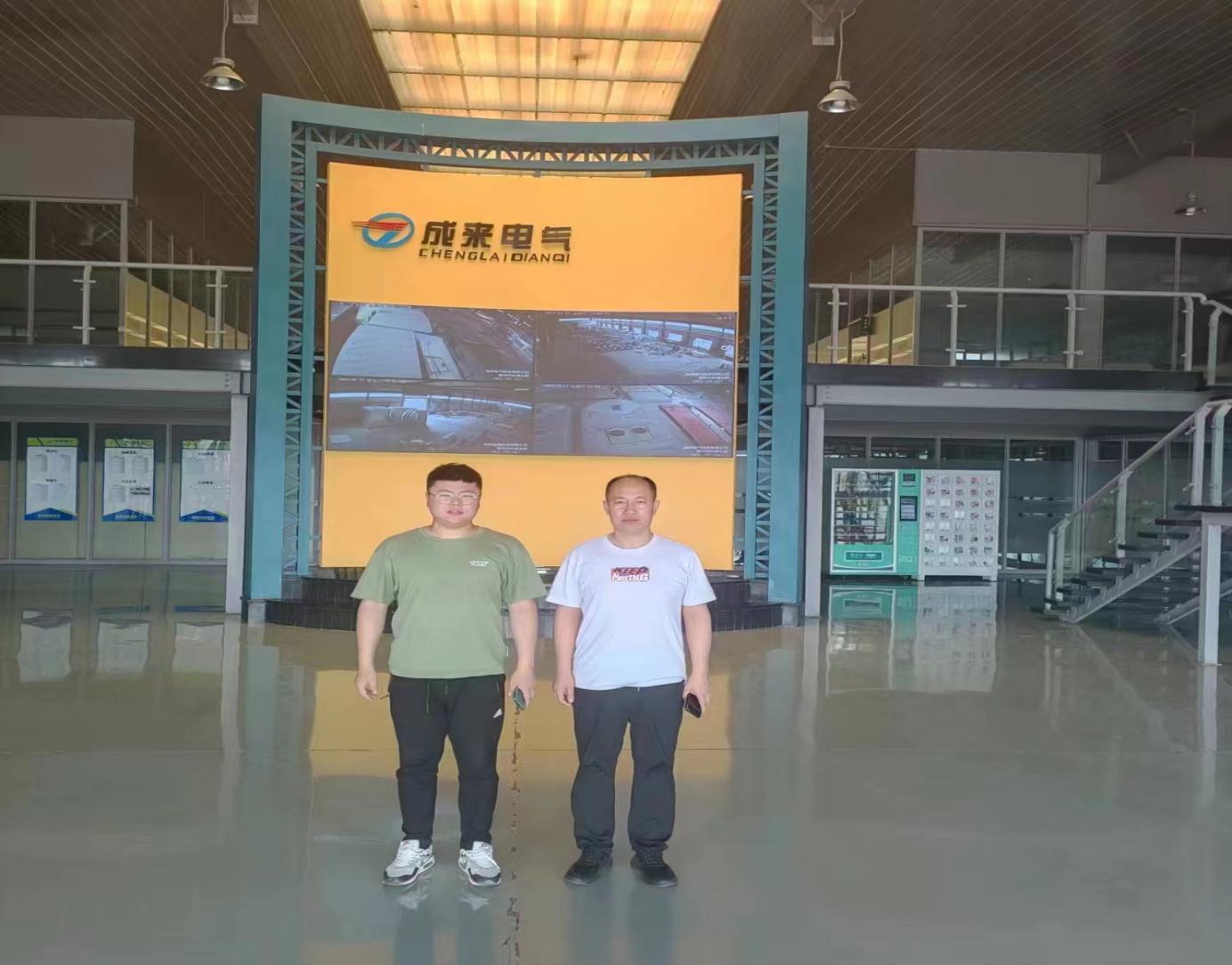 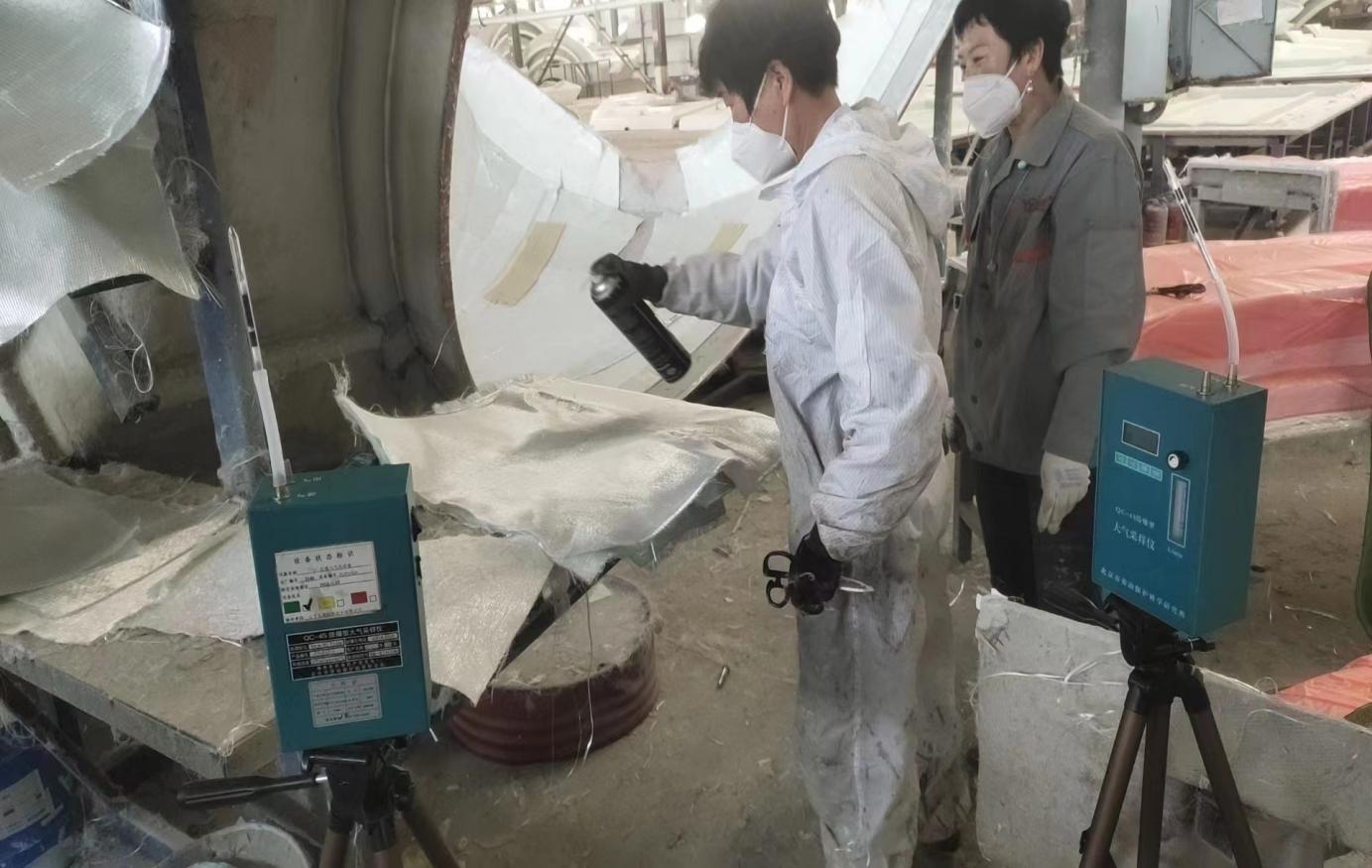 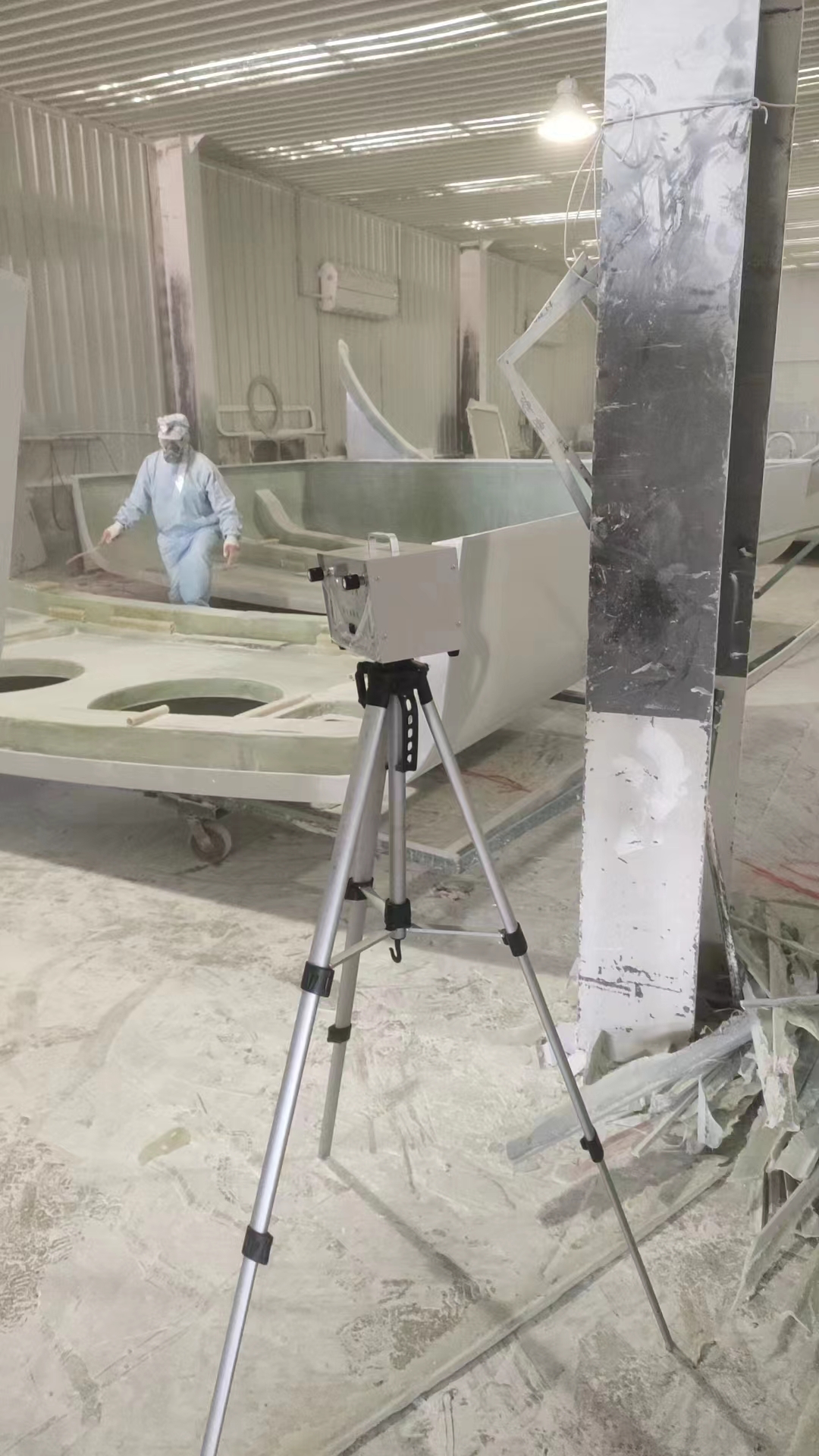 建设单位成来电气科技有限公司成来电气科技有限公司成来电气科技有限公司成来电气科技有限公司项目类别□预评       控评       现评        检测□预评       控评       现评        检测□预评       控评       现评        检测□预评       控评       现评        检测项目地址吉林省白城市镇赉县工业园区吉林省白城市镇赉县工业园区吉林省白城市镇赉县工业园区吉林省白城市镇赉县工业园区联系人李嘉欣电话1322436652013224366520项目名称及简介项目名称及简介项目名称及简介项目名称及简介项目名称及简介成来电气是一家智能电网设备研发商，致力于变压器设备的研发，提供电力变压器系列、组合式风力发电系列、光伏发电升压设备系列、高、低压成套设备系列、矿用隔爆型电器系列、冶炼用电炉变压器系列等产品。吉林省正光安全科技有限公司遵守国家有关法律、法规，在成来电气科技有限公司工作场所职业病危害因素检测报告编制过程中坚持客观、真实、公正的原则，并对所出具的《成来电气科技有限公司工作场所职业病危害因素检测报告》承担法律责任。成来电气是一家智能电网设备研发商，致力于变压器设备的研发，提供电力变压器系列、组合式风力发电系列、光伏发电升压设备系列、高、低压成套设备系列、矿用隔爆型电器系列、冶炼用电炉变压器系列等产品。吉林省正光安全科技有限公司遵守国家有关法律、法规，在成来电气科技有限公司工作场所职业病危害因素检测报告编制过程中坚持客观、真实、公正的原则，并对所出具的《成来电气科技有限公司工作场所职业病危害因素检测报告》承担法律责任。成来电气是一家智能电网设备研发商，致力于变压器设备的研发，提供电力变压器系列、组合式风力发电系列、光伏发电升压设备系列、高、低压成套设备系列、矿用隔爆型电器系列、冶炼用电炉变压器系列等产品。吉林省正光安全科技有限公司遵守国家有关法律、法规，在成来电气科技有限公司工作场所职业病危害因素检测报告编制过程中坚持客观、真实、公正的原则，并对所出具的《成来电气科技有限公司工作场所职业病危害因素检测报告》承担法律责任。成来电气是一家智能电网设备研发商，致力于变压器设备的研发，提供电力变压器系列、组合式风力发电系列、光伏发电升压设备系列、高、低压成套设备系列、矿用隔爆型电器系列、冶炼用电炉变压器系列等产品。吉林省正光安全科技有限公司遵守国家有关法律、法规，在成来电气科技有限公司工作场所职业病危害因素检测报告编制过程中坚持客观、真实、公正的原则，并对所出具的《成来电气科技有限公司工作场所职业病危害因素检测报告》承担法律责任。成来电气是一家智能电网设备研发商，致力于变压器设备的研发，提供电力变压器系列、组合式风力发电系列、光伏发电升压设备系列、高、低压成套设备系列、矿用隔爆型电器系列、冶炼用电炉变压器系列等产品。吉林省正光安全科技有限公司遵守国家有关法律、法规，在成来电气科技有限公司工作场所职业病危害因素检测报告编制过程中坚持客观、真实、公正的原则，并对所出具的《成来电气科技有限公司工作场所职业病危害因素检测报告》承担法律责任。现场调查现场调查现场调查现场调查现场调查现场调查时间2023.7.17建设单位陪同人建设单位陪同人李嘉欣采样、检测采样、检测采样、检测采样、检测采样、检测采样、检测时间2023.7.17建设单位陪同人建设单位陪同人李嘉欣建设项目存在的主要职业病危害因素及检测结果建设项目存在的主要职业病危害因素及检测结果建设项目存在的主要职业病危害因素及检测结果建设项目存在的主要职业病危害因素及检测结果建设项目存在的主要职业病危害因素及检测结果主要存在的职业病危害因素：粉尘：电焊烟尘、玻璃钢粉尘、木粉尘、其他粉尘；化学因素：苯、甲苯、二甲苯、乙酸乙酯、乙酸丁酯、苯乙烯、一氧化碳、二氧化氮、臭氧、锰及其无机化合物；物理因素：噪声、工频电场、紫外辐射。检测结果：化学因素：粉尘：本次检测结果显示用人单位各岗位接触粉尘浓度均符合《工作场所有害因素职业接触限值 第1部分：化学有害因素》（GBZ2.1-2019）的规定。毒物：用人单位各岗位劳动者接触毒物的浓度均符合《工作场所有害因素职业接触限值 第1部分：化学有害因素》（GBZ2.1-2019）的规定。物理因素：噪声：本次检测结果显示用人单位各岗位劳动者接触噪声的8h等效声级值均符合《工作场所有害因素职业接触限值第2部分：物理因素》（GBZ2.2-2007）的要求。紫外辐射：本次检测结果显示用人单位电焊工接触的紫外辐射强度符合《工作场所有害因素职业接触限值 第2部分：物理因素》职业接触限值的要求。工频电场：本次检测结果显示用人单位电工接触的工频电场强度均符合《工作场所有害因素职业接触限值  第2部分：物理因素》（GBZ2.2-2007）规定的的接触限值。主要存在的职业病危害因素：粉尘：电焊烟尘、玻璃钢粉尘、木粉尘、其他粉尘；化学因素：苯、甲苯、二甲苯、乙酸乙酯、乙酸丁酯、苯乙烯、一氧化碳、二氧化氮、臭氧、锰及其无机化合物；物理因素：噪声、工频电场、紫外辐射。检测结果：化学因素：粉尘：本次检测结果显示用人单位各岗位接触粉尘浓度均符合《工作场所有害因素职业接触限值 第1部分：化学有害因素》（GBZ2.1-2019）的规定。毒物：用人单位各岗位劳动者接触毒物的浓度均符合《工作场所有害因素职业接触限值 第1部分：化学有害因素》（GBZ2.1-2019）的规定。物理因素：噪声：本次检测结果显示用人单位各岗位劳动者接触噪声的8h等效声级值均符合《工作场所有害因素职业接触限值第2部分：物理因素》（GBZ2.2-2007）的要求。紫外辐射：本次检测结果显示用人单位电焊工接触的紫外辐射强度符合《工作场所有害因素职业接触限值 第2部分：物理因素》职业接触限值的要求。工频电场：本次检测结果显示用人单位电工接触的工频电场强度均符合《工作场所有害因素职业接触限值  第2部分：物理因素》（GBZ2.2-2007）规定的的接触限值。主要存在的职业病危害因素：粉尘：电焊烟尘、玻璃钢粉尘、木粉尘、其他粉尘；化学因素：苯、甲苯、二甲苯、乙酸乙酯、乙酸丁酯、苯乙烯、一氧化碳、二氧化氮、臭氧、锰及其无机化合物；物理因素：噪声、工频电场、紫外辐射。检测结果：化学因素：粉尘：本次检测结果显示用人单位各岗位接触粉尘浓度均符合《工作场所有害因素职业接触限值 第1部分：化学有害因素》（GBZ2.1-2019）的规定。毒物：用人单位各岗位劳动者接触毒物的浓度均符合《工作场所有害因素职业接触限值 第1部分：化学有害因素》（GBZ2.1-2019）的规定。物理因素：噪声：本次检测结果显示用人单位各岗位劳动者接触噪声的8h等效声级值均符合《工作场所有害因素职业接触限值第2部分：物理因素》（GBZ2.2-2007）的要求。紫外辐射：本次检测结果显示用人单位电焊工接触的紫外辐射强度符合《工作场所有害因素职业接触限值 第2部分：物理因素》职业接触限值的要求。工频电场：本次检测结果显示用人单位电工接触的工频电场强度均符合《工作场所有害因素职业接触限值  第2部分：物理因素》（GBZ2.2-2007）规定的的接触限值。主要存在的职业病危害因素：粉尘：电焊烟尘、玻璃钢粉尘、木粉尘、其他粉尘；化学因素：苯、甲苯、二甲苯、乙酸乙酯、乙酸丁酯、苯乙烯、一氧化碳、二氧化氮、臭氧、锰及其无机化合物；物理因素：噪声、工频电场、紫外辐射。检测结果：化学因素：粉尘：本次检测结果显示用人单位各岗位接触粉尘浓度均符合《工作场所有害因素职业接触限值 第1部分：化学有害因素》（GBZ2.1-2019）的规定。毒物：用人单位各岗位劳动者接触毒物的浓度均符合《工作场所有害因素职业接触限值 第1部分：化学有害因素》（GBZ2.1-2019）的规定。物理因素：噪声：本次检测结果显示用人单位各岗位劳动者接触噪声的8h等效声级值均符合《工作场所有害因素职业接触限值第2部分：物理因素》（GBZ2.2-2007）的要求。紫外辐射：本次检测结果显示用人单位电焊工接触的紫外辐射强度符合《工作场所有害因素职业接触限值 第2部分：物理因素》职业接触限值的要求。工频电场：本次检测结果显示用人单位电工接触的工频电场强度均符合《工作场所有害因素职业接触限值  第2部分：物理因素》（GBZ2.2-2007）规定的的接触限值。主要存在的职业病危害因素：粉尘：电焊烟尘、玻璃钢粉尘、木粉尘、其他粉尘；化学因素：苯、甲苯、二甲苯、乙酸乙酯、乙酸丁酯、苯乙烯、一氧化碳、二氧化氮、臭氧、锰及其无机化合物；物理因素：噪声、工频电场、紫外辐射。检测结果：化学因素：粉尘：本次检测结果显示用人单位各岗位接触粉尘浓度均符合《工作场所有害因素职业接触限值 第1部分：化学有害因素》（GBZ2.1-2019）的规定。毒物：用人单位各岗位劳动者接触毒物的浓度均符合《工作场所有害因素职业接触限值 第1部分：化学有害因素》（GBZ2.1-2019）的规定。物理因素：噪声：本次检测结果显示用人单位各岗位劳动者接触噪声的8h等效声级值均符合《工作场所有害因素职业接触限值第2部分：物理因素》（GBZ2.2-2007）的要求。紫外辐射：本次检测结果显示用人单位电焊工接触的紫外辐射强度符合《工作场所有害因素职业接触限值 第2部分：物理因素》职业接触限值的要求。工频电场：本次检测结果显示用人单位电工接触的工频电场强度均符合《工作场所有害因素职业接触限值  第2部分：物理因素》（GBZ2.2-2007）规定的的接触限值。评价结论与建议评价结论与建议评价结论与建议评价结论与建议评价结论与建议评价结论：本项目属于职业病危害一般的建设项目。建    议：根据《工业企业设计卫生标准》关于防毒、防噪的相关规定，该公司应从以下几个方面采取措施，进行毒物及噪声的治理，并长期坚持，以保护作业人员的身体健康。1.用人单位应按《个人防护装备配备规范》的规定为作业人员配备个人防护用品，同时在购买时索要检定合格证明、生产许可证以及发票，建立个人防护用品的购买、存放、报废等制度。喷涂和木工岗位在作业时，应严格佩戴符合国家标准的防尘口罩，接触有毒有害气体岗位应严格佩戴符合国家标准的防毒面具。2.根据实际工况，增强下料区的排风系统的排风强度，以适应通风要求；3.定期检修排风系统，确保排风系统能正常有效工作；4.用人单位应按照《工作场所职业卫生管理规定》（中华人民共和国国家卫生健康委员会令第5号的规定），建立并完善下列职业卫生管理制度和操作规程：《职业病危害防治责任制度》；《职业病危害警示与告知制度》；《职业病危害项目申报制度》；《职业病防治宣传教育培训制度》；《职业病防护设施维护检修制度》；《职业病防护用品管理制度》；《职业病危害监测及评价管理制度》；《建设项目职业卫生“三同时”管理制度》；《劳动者职业健康监护及其档案管理制度》；《职业病危害事故处置与报告制度》；《职业病危害应急救援与管理制度》；《岗位职业卫生操作规程》；《法律、法规、规章规定的其他职业病防治制度》。评价结论：本项目属于职业病危害一般的建设项目。建    议：根据《工业企业设计卫生标准》关于防毒、防噪的相关规定，该公司应从以下几个方面采取措施，进行毒物及噪声的治理，并长期坚持，以保护作业人员的身体健康。1.用人单位应按《个人防护装备配备规范》的规定为作业人员配备个人防护用品，同时在购买时索要检定合格证明、生产许可证以及发票，建立个人防护用品的购买、存放、报废等制度。喷涂和木工岗位在作业时，应严格佩戴符合国家标准的防尘口罩，接触有毒有害气体岗位应严格佩戴符合国家标准的防毒面具。2.根据实际工况，增强下料区的排风系统的排风强度，以适应通风要求；3.定期检修排风系统，确保排风系统能正常有效工作；4.用人单位应按照《工作场所职业卫生管理规定》（中华人民共和国国家卫生健康委员会令第5号的规定），建立并完善下列职业卫生管理制度和操作规程：《职业病危害防治责任制度》；《职业病危害警示与告知制度》；《职业病危害项目申报制度》；《职业病防治宣传教育培训制度》；《职业病防护设施维护检修制度》；《职业病防护用品管理制度》；《职业病危害监测及评价管理制度》；《建设项目职业卫生“三同时”管理制度》；《劳动者职业健康监护及其档案管理制度》；《职业病危害事故处置与报告制度》；《职业病危害应急救援与管理制度》；《岗位职业卫生操作规程》；《法律、法规、规章规定的其他职业病防治制度》。评价结论：本项目属于职业病危害一般的建设项目。建    议：根据《工业企业设计卫生标准》关于防毒、防噪的相关规定，该公司应从以下几个方面采取措施，进行毒物及噪声的治理，并长期坚持，以保护作业人员的身体健康。1.用人单位应按《个人防护装备配备规范》的规定为作业人员配备个人防护用品，同时在购买时索要检定合格证明、生产许可证以及发票，建立个人防护用品的购买、存放、报废等制度。喷涂和木工岗位在作业时，应严格佩戴符合国家标准的防尘口罩，接触有毒有害气体岗位应严格佩戴符合国家标准的防毒面具。2.根据实际工况，增强下料区的排风系统的排风强度，以适应通风要求；3.定期检修排风系统，确保排风系统能正常有效工作；4.用人单位应按照《工作场所职业卫生管理规定》（中华人民共和国国家卫生健康委员会令第5号的规定），建立并完善下列职业卫生管理制度和操作规程：《职业病危害防治责任制度》；《职业病危害警示与告知制度》；《职业病危害项目申报制度》；《职业病防治宣传教育培训制度》；《职业病防护设施维护检修制度》；《职业病防护用品管理制度》；《职业病危害监测及评价管理制度》；《建设项目职业卫生“三同时”管理制度》；《劳动者职业健康监护及其档案管理制度》；《职业病危害事故处置与报告制度》；《职业病危害应急救援与管理制度》；《岗位职业卫生操作规程》；《法律、法规、规章规定的其他职业病防治制度》。评价结论：本项目属于职业病危害一般的建设项目。建    议：根据《工业企业设计卫生标准》关于防毒、防噪的相关规定，该公司应从以下几个方面采取措施，进行毒物及噪声的治理，并长期坚持，以保护作业人员的身体健康。1.用人单位应按《个人防护装备配备规范》的规定为作业人员配备个人防护用品，同时在购买时索要检定合格证明、生产许可证以及发票，建立个人防护用品的购买、存放、报废等制度。喷涂和木工岗位在作业时，应严格佩戴符合国家标准的防尘口罩，接触有毒有害气体岗位应严格佩戴符合国家标准的防毒面具。2.根据实际工况，增强下料区的排风系统的排风强度，以适应通风要求；3.定期检修排风系统，确保排风系统能正常有效工作；4.用人单位应按照《工作场所职业卫生管理规定》（中华人民共和国国家卫生健康委员会令第5号的规定），建立并完善下列职业卫生管理制度和操作规程：《职业病危害防治责任制度》；《职业病危害警示与告知制度》；《职业病危害项目申报制度》；《职业病防治宣传教育培训制度》；《职业病防护设施维护检修制度》；《职业病防护用品管理制度》；《职业病危害监测及评价管理制度》；《建设项目职业卫生“三同时”管理制度》；《劳动者职业健康监护及其档案管理制度》；《职业病危害事故处置与报告制度》；《职业病危害应急救援与管理制度》；《岗位职业卫生操作规程》；《法律、法规、规章规定的其他职业病防治制度》。评价结论：本项目属于职业病危害一般的建设项目。建    议：根据《工业企业设计卫生标准》关于防毒、防噪的相关规定，该公司应从以下几个方面采取措施，进行毒物及噪声的治理，并长期坚持，以保护作业人员的身体健康。1.用人单位应按《个人防护装备配备规范》的规定为作业人员配备个人防护用品，同时在购买时索要检定合格证明、生产许可证以及发票，建立个人防护用品的购买、存放、报废等制度。喷涂和木工岗位在作业时，应严格佩戴符合国家标准的防尘口罩，接触有毒有害气体岗位应严格佩戴符合国家标准的防毒面具。2.根据实际工况，增强下料区的排风系统的排风强度，以适应通风要求；3.定期检修排风系统，确保排风系统能正常有效工作；4.用人单位应按照《工作场所职业卫生管理规定》（中华人民共和国国家卫生健康委员会令第5号的规定），建立并完善下列职业卫生管理制度和操作规程：《职业病危害防治责任制度》；《职业病危害警示与告知制度》；《职业病危害项目申报制度》；《职业病防治宣传教育培训制度》；《职业病防护设施维护检修制度》；《职业病防护用品管理制度》；《职业病危害监测及评价管理制度》；《建设项目职业卫生“三同时”管理制度》；《劳动者职业健康监护及其档案管理制度》；《职业病危害事故处置与报告制度》；《职业病危害应急救援与管理制度》；《岗位职业卫生操作规程》；《法律、法规、规章规定的其他职业病防治制度》。技术审查专家组评审意见技术审查专家组评审意见技术审查专家组评审意见技术审查专家组评审意见技术审查专家组评审意见—————